Objevuj a poznávej -5. třídaUčivo: DOBA POBĚLOHORSKÁ – ŽIVOT V TÉTO DOBĚUčebnice vlastivědy 5. str. 10 – 11– přečíst a zapsat tyto zápisky do sešitu Toulky českou minulostí s datem 11.1.2021: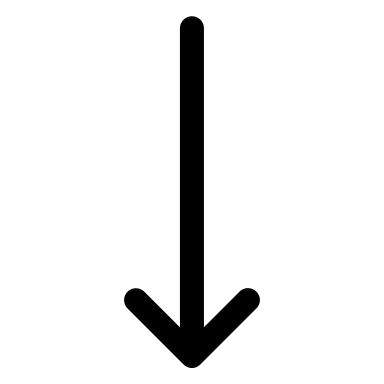 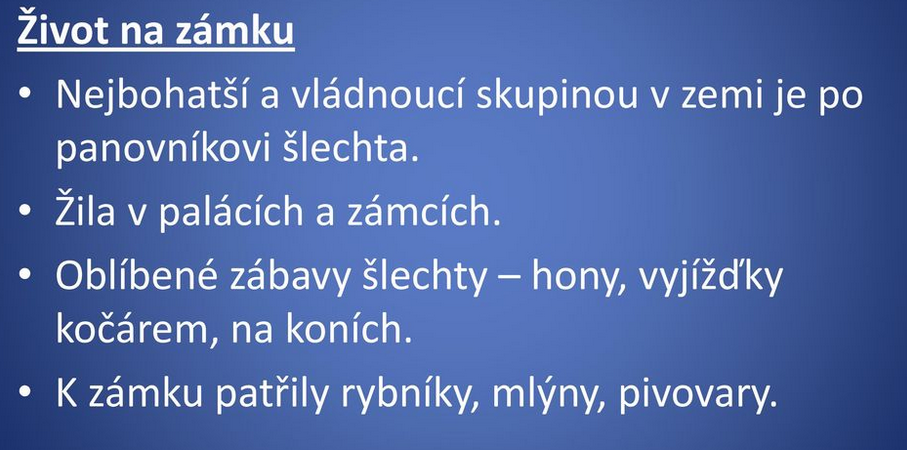 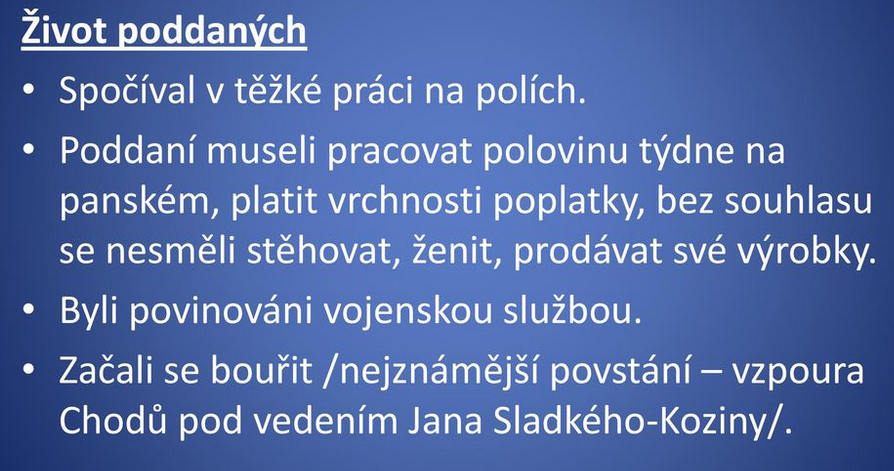 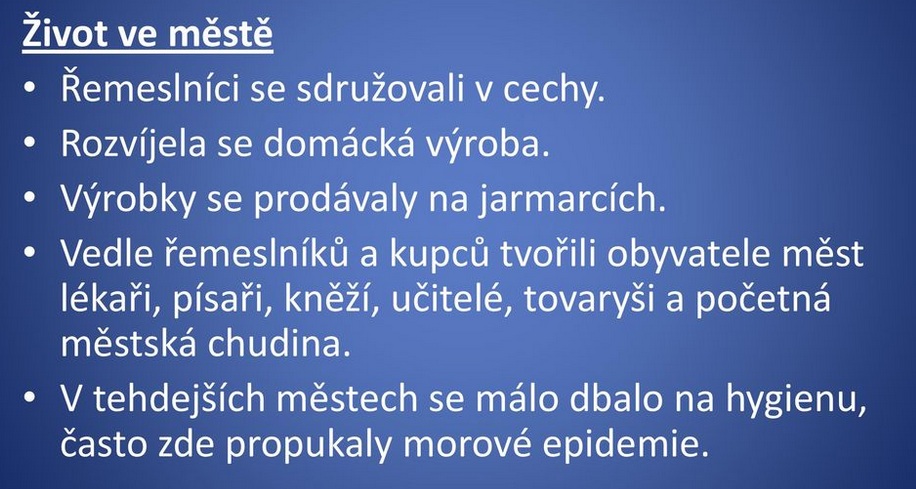 Na druhé straně máš jednoduchý pracovní list VYPLŇ((((-:POZOR – JE TO NA ZNÁMKU(-:Jméno:………………………………………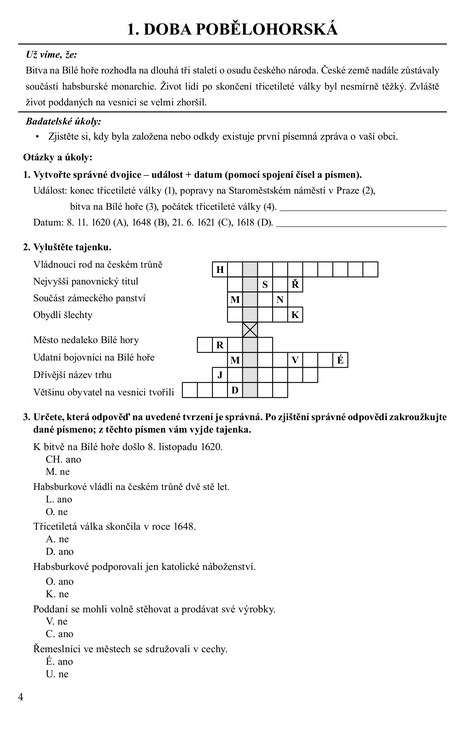 Objevuj a poznávej -5. třídaUčivo: DOBA POBĚLOHORSKÁ – ŽIVOTV BAROKNÍ DOBĚUčebnice vlastivědy 5. str. 12 – 13– přečíst a zapsat tyto zápisky do sešitu (fotky vystřihni a nalep) Toulky českou minulostí s datem 12.1.2021:Baroko Doba baroka v českých zemích sahá od počátku 17. stol. do poloviny 18. stol. Umělecký sloh, který k nám přišel z Itálie a nahradil renezanční sloh. V architektuře hlavně církevní stavby: kaple, kostely, chrámy a kláštery. 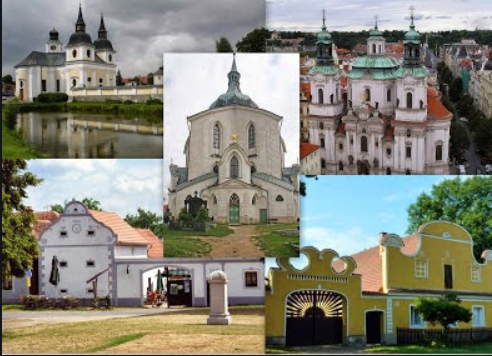 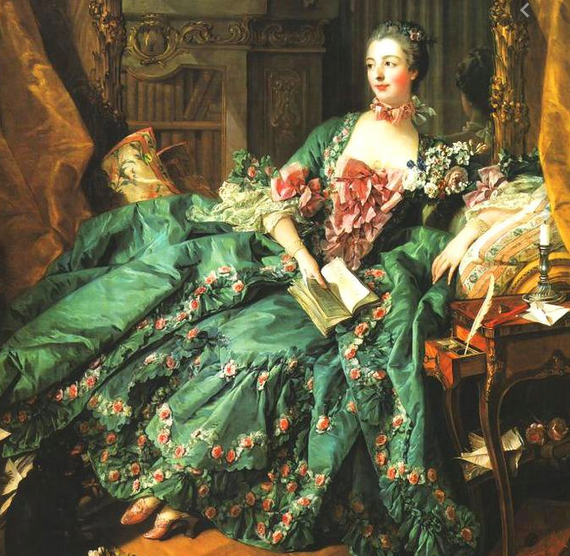 Stavby byly zdobeny sochami a malířskými díly.  Zdobený vchod-portál. Na náměstí morové sloupy a sochy svatých. V malířství - fresky (malba do vlhké omítky) s náboženskou tématikou.  V sochařství – andělíčci, sochy svatých.  V hudbě –  varhanní skladby, na zámcích  vznikaly první opery.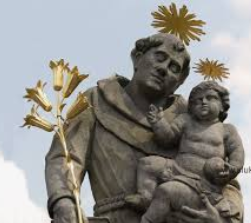 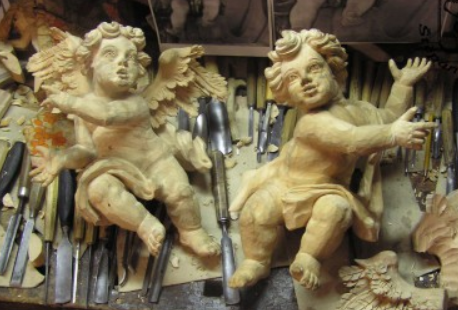 Na druhé straně máš jednoduchý pracovní list VYPLŇ((((-:POZOR – JE TO NA ZNÁMKU(-:Jméno:………………………………………..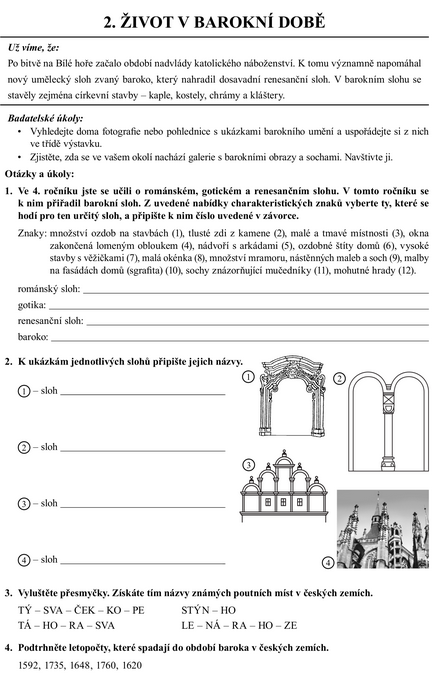 Objevuj a poznávej -5. třídaUčivo: Ve školních lavicíchUčebnice vlastivědy 5. str. 12 – 13– přečíst a zapsat tyto zápisky do sešitu (fotky vystřihni a nalep) Toulky českou minulostí s datem 12.1.2021: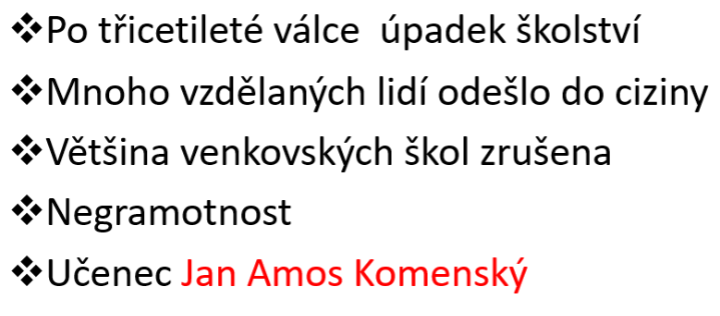 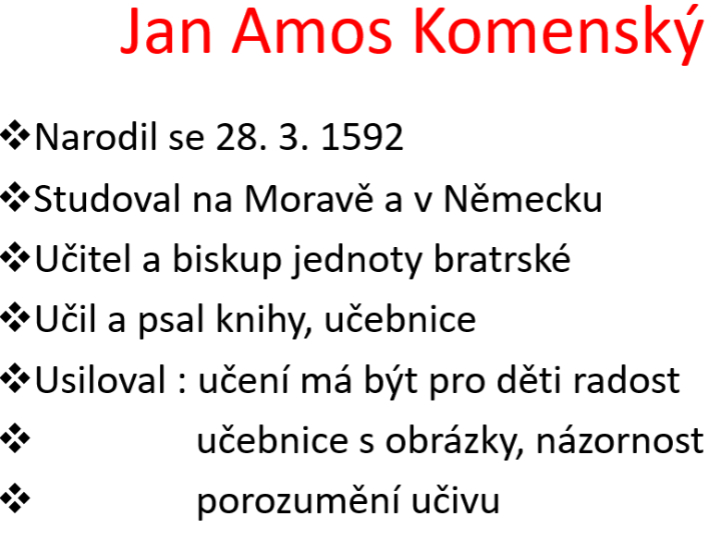 Známé dílo J.A.Komenského: Orbis pictus (Svět v obrazech), Informatikum školy mateřskéDRUHY ŠKOL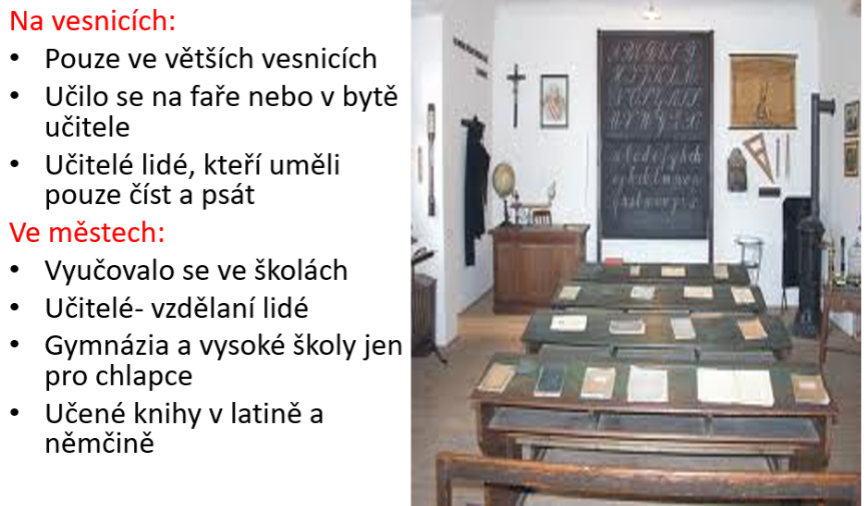 Na druhé straně máš jednoduchý pracovní list VYPLŇ((((-:POZOR – JE TO NA ZNÁMKU(-:Jméno:………………………………………………………..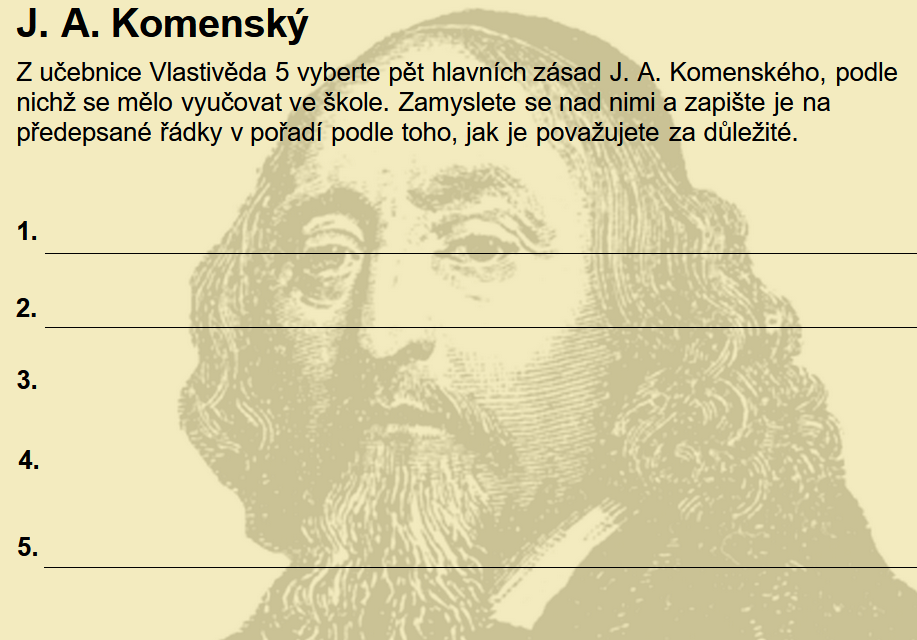        _______________________________________________________________________      _______________________________________________________________________DOPLŇOVAČKA – VYBER SPRÁVNÁ SLOVA Z NÁPOVĚDY (Když nevíš, jukni do učebnice..)                                                 __________________________________________________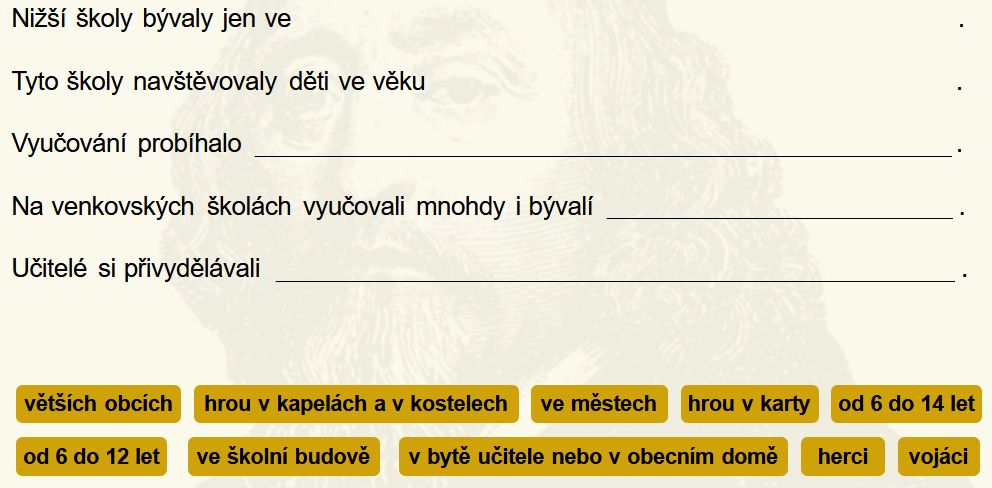                                                                        ________________________________________